APPLICATION FORM TO FOREIGN VISITING PROFESSOR SELECTION PROCESS NOTICE PRGDP nº 105/2018(   ) I hereby declare that, in the hiring act, I will fulfill the Notice terms.  ________________________/_______/2018(place and date)_____________________________________________Observation: In accordance with sub-item 2.8.1.1. of the Notice PRGDP nº 105/2018, the candidate will submit the application form to the electronic address (e-mail) of the Graduate  Program for which they will compete for, in PDF format. 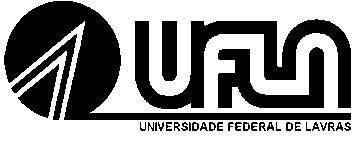 Pró-Reitoria de Pós-GraduaçãoCaixa Postal 37 – Lavras/MG - 37200-000Fone: (035) 3829-1126PERSONAL INFORMATIONPERSONAL INFORMATIONPERSONAL INFORMATIONName Parents namesMarital statusGenderNationalityBirth datePassport number and expiration datePassport number and expiration dateAddress Address Address AreaAreaAreaEducational BackgroundEducational BackgroundEducational Background